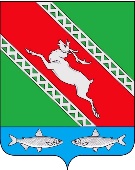 РОССИЙСКАЯ ФЕДЕРАЦИЯИРКУТСКАЯ ОБЛАСТЬДУМАмуниципального образования «Катангский район»П О С Т А Н О В Л Е Н И Еот 21 ноября 2023 года                         село Ербогачен                                                   № 2-ПО назначении публичных слушаний по проекту решения Думы муниципального образования «Катангский район» «О бюджете муниципального образования «Катангский район» на 2024 год и плановый период 2025 и 2026 годов»           Руководствуясь ст. ст. 28, 52 Федерального закона от 06.10.2003 года  № 131-ФЗ « Об общих принципах организации местного самоуправления в Российской Федерации», ст. ст. 17, 31 Устава муниципального образования «Катангский район», Положением о порядке организации и проведения публичных слушаний по проектам муниципальных правовых актов по вопросам местного значения, утвержденным решением Думы муниципального образования «Катангский рапйон» от 25 сентября 2009 года № 3/2,ПОСТАНОВЛЯЮ:                     1.Назначить публичные слушания по проекту решения Думы муниципального образования «Катангский район» « О бюджете муниципального образования «Катангский район» на  2024 год и плановый период 2025 и 2026 годов»  на 15 часов местного времени на 11 декабря 2023 года в здании администрации муниципального образования «Катангский район»  по  адресу: Иркутская область, село Ербогачен, улица Комсомольская, дом 6.                       2. Определить тему публичных слушаний: проект решения Думы муниципального образования «Катангский район» « О бюджете муниципального образования «Катангский район» на  2024 год и плановый период 2025 и 2026 годов»                 3. Инициатором проведения публичных слушаний определить Думу муниципального образования «Катангский район».        4.Создать рабочую комиссию по подготовке и проведению публичных слушаний в составе:Пучкова В.В. – председатель Думы муниципального образования «Катангский район» – председатель комиссии;Дятлов А.Б. – председатель комитета по бюджету и социально- экономическому развитию муниципального образования «Катангский район»;Фаркова Р.М., Саблин Е.А., Увачан Н.С.- депутаты Думы муниципального образования «Катангский район», члены комитета по бюджету и социально- экономическому развитию муниципального образования «Катангский район»;Светлолобова С.А. – начальник финансового управления администрации муниципального образования «Катангский район»;Верхотурова Т.А. - заместитель начальника финансового     управления администрации муниципального образования «Катангский район» - начальник бюджетного отдела;Юрьева М.А. – руководитель аппарата администрации муниципального образования «Катангский район» – секретарь комиссии.         5. Предложения по проекту решения Думы муниципального образования «Ка тангский район»   « О бюджете муниципального образования «Катангский район» на  2024 год и плановый период 2025 и 2026 годов», заявленные в ходе публичных слушаний, включаются в протокол публичных слушаний.        6. Проект решения и настоящее постановление опубликовать в Муниципальном вестнике и на официальном сайте муниципального образования «Катангский район»        7. Настоящее постановление вступает в силу со дня его официального опубликования.Председатель Думы муниципального образования «Катангский район»                                              В.В. Пучкова